Healthcare Worker Infection with SARS-CoV-2 and Test-Based Return to WorkErica S. Shenoy, MD, PhD1, 2, 3 †Lauren R. West, MPH2David C. Hooper, MD1, 2, 3Rosemary R. Sheehan4Dean Hashimoto, MD5Ellyn R. Boukus, MA6Marisa M. Aurora, MPH6Dustin S. McEvoy7Michael Klompas, MD, MPH8,91 Division of Infectious Diseases, Massachusetts General Hospital, Boston, MA2 Infection Control Unit, Massachusetts General Hospital, Boston, MA3 Department of Medicine, Harvard Medical School, Boston, MA4 Human Resources, Mass General Brigham, Boston, MA5 Occupational Health Services, Mass General Brigham, Boston, MA6Data and Analytics Organization, Mass General Brigham, Boston, MA7Clinical Informatics, Mass General Brigham, Boston, MA8 Department of Population Medicine, Harvard Medical School and Harvard Pilgrim Health Care Institute, Boston, MA9 Department of Medicine, Brigham and Women’s Hospital, Boston, MAKeywords: SARS-CoV-2, COVID-19, healthcare worker infection† Corresponding author:		Erica S. Shenoy, MD, PhD					55 Fruit Street, BUL-3-334					Boston, MA 02114					Tel: 617-643-5637					eshenoy@mgh.harvard.eduSupplement. SARS-CoV-2 Viral RNA Detection MethodsDuring the course of the study, the following assays were in use across MGB.TaqPath COVID-19 Combo Kit (ThermoFisher, Waltham, MA)Panther Fusion® SARS-CoV-2 Assay (Hologic, Marlborough, MA)CRSP SARS-CoV-2 Real-time Reverse Transcriptase (RT)-PCR Diagnostic Assay (Broad Institute, Cambridge, MA)cobas® SARS-CoV-2 Test (Roche Diagnostics Corporation, Indianapolis, IN)Xpert® Xpress SARS-CoV-2 (Cepheid, Sunnyvale, CA)Abbott RealTime SARS-CoV-2 (Abbott Laboratories, Abbott Park, IL)Massachusetts Department of Public Health State LabFigure S1 Legend. Employee Testing Outcomes. Note that detailed outcomes after indeterminate results were obtained are not shown, nor are subsequent testing results in retest groupings shaded in grey. NP: nasopharyngeal swab. 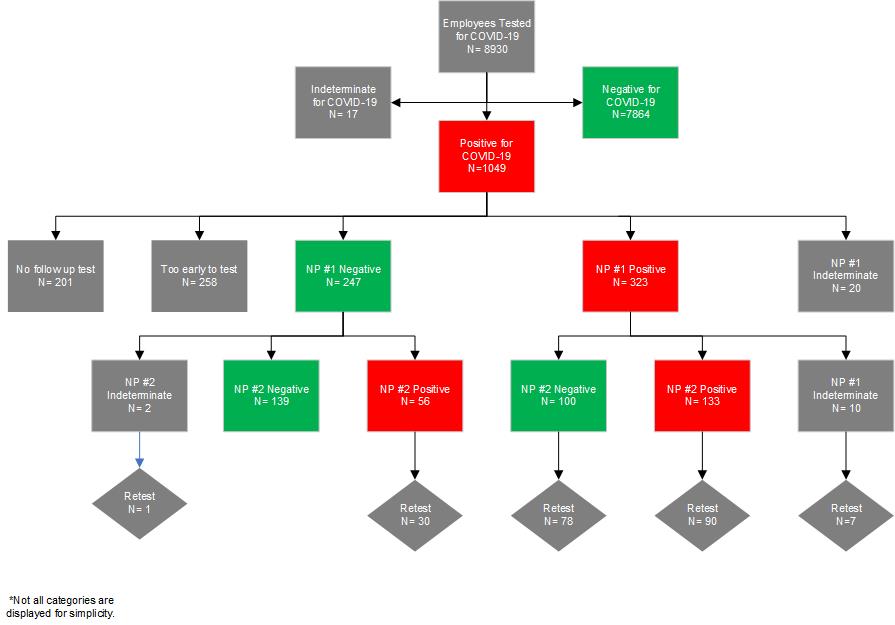 Figure S2 Legend. Kaplan-Meier Estimate of Time to Employee RTW. Clearance defined as time to two sequential negative nasopharyngeal swabs, obtained at least 24 hours apart.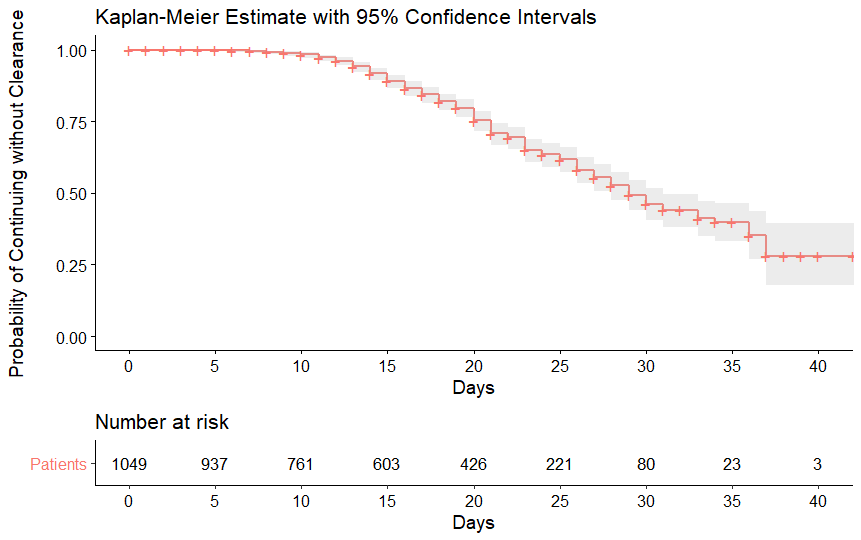 